「香港宣道差會」本周代禱消息(2024年1月18日)泰國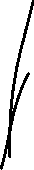 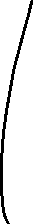 李瑞麟、陳家恩 (專職宣教士－曼谷宣道會宣愛堂 / 愛倍語言資源中心)為要跟進已信的家長祈禱，約時間探訪及栽培較困難，希望他們都有願意接受栽培成長的心。為新一年教會的計劃，求主加我們力量，帶領前行。聖誕節期間忙碌過後，我們都病倒了，瑞麟感冒及咳嗽，家恩及信行發燒，求主醫治。泰同工2位也發高燒及感冒，求主憐憫醫治我們各人。青島雁子（專職宣教士－特別群體）為已展開各項新事奉機會禱告：小學、醫院、監獄、孤兒院等，求主讓我們透過服侍不同的群體，可持續見證主的愛及真理。楊安信、黃嘉琪 (專職宣教士－青少年事工)我們正處身柬埔寨SIEP REAP參加訓練，求主賜智慧平安。教會的租約將於4月到期，業主有機會收回自用，求主為我們預備合適聚會及租金合理的地方。為本年的短宣隊禱告，讓籌劃到出發，一切皆順利。為我們及泰人同工的身心靈禱告，願主賜強健體魄及充沛的靈力。森美、小兒（宣教士【聯屬本會】－語言學習）能與同工教會有更深的配搭關係。求聖靈保守我們身心靈及語言學習。願透過運動將福音帶給年青人。鄭美紅 (宣教士【聯屬本會】－ Soul Light Ministry)感恩有不同的好夥伴，我在每次合作期間都能感受到彼此能相互尊重及同心服侍；願聖誕前後的服侍能夠繼續祝福不同對象。記念我個人身體，由於空氣質素變差、最近休息時間也較少，相對免疫力也減弱；開始有少許呼吸道感染徵狀，願能早日康復。記念在這段期間每日輪流照護父親的家人，求主加力；亦保守各人身心靈健康。柬埔寨吳梓江、胡美玲（信徒宣教士－訓練及關顧）差會同工吳牧師和師母分別在本星期和下來工場探訪同工。請為他們的生活適應代禱。美玲和梓江於19/1往馬德望參與教會工作。請為我們往返路程禱告。工場正籌備年度會議，將於2月底舉行。請為同工籌備過程代禱。張日新（信徒宣教同工－亞洲人力資源學院）星期天人力資源學院後面發生火警，感恩同工、師生及肢體同心保護學院，又感謝主看顧學院不受火災波及各人安全。HRDI上星期舉行新學年Orientation，感恩學員投入參與，這周已開課，求主幫助新學員(MSP17屆)早日適應學院教學及校園生活，記念老師人手不足，求主加力。生命之光團契核心小組商討新一年計劃，求主引領，堅固肢體信心及事奉配搭。黃俊雄、黃揚恩（專職宣教士－宣道會金邊堂/宣道會宣恩堂/男大學生宿舍/女大學生宿舍）請記念新一年的服侍。俊雄於週二往暹粒參加領袖訓練，同行除了差會柬埔寨同工，還有來自不同地區的宣教同工。課程很密集，求主賜下各人智慧及健康，好好學習。劉婉冰（專職宣教士－語言學習）最近人力資源學院附近曾發生火警，感恩同工、老師與學生同心保護學院，又感謝主看顧學院不受火災波及。下星期開始全時間上課學習語言，求主加添心力及智慧給老師與自己。蔡婉玲 (宣教士【聯屬本會】－教育事工)我們計劃購買校巴，求主預備所需要的金錢。我們與外來公司進行機構核數，文件與程序甚爲繁複，願同工能有智慧完成。於豐榮女兒之家及豐榮婦女之家，感恩我們第一間為貧窮家庭興建的房屋及厠所順利完成，當中打破柬埔寨傳統，特別興建了一房給已經重返社區的女孩子。我們會展開學校/教會/社區教育試行計劃，求主帶領。我們正尋索及重整兩個家舍的服務，求主開我們的眼睛。澳門梁祖永、杜燕玲（專職宣教士－宣道會氹仔堂）感恩有機會和長者聚會，求神堅固決志的長者，聖靈常提醒他們，神是他們隨時的幫助！請大家記念未信主的長者，求聖靈在他們心裡感動，使他們生命得着改變！求神差派工人來撒種、收割和栽培！購堂的推動，求神加能賜力，也堅固兄姊的信心，我們一同看神的作為！郭麗思（專職宣教士借調本會-石排灣福音事工/台山學生服務中心）求主賜福及幫助我和同工有合而為一的心，能摸著主的心意，靠祂所賜的力量及智慧安排2024年的事工。並願主親自帶領足夠的各地教會前來支援我們的同工隊伍及教牧同工。屋苑休憩處維修工程可能在2024年還要繼續施行一段日子，求主賜我屬天智慧借用合適的場地及能適當安排一些外展佈道活動！最近公屋群附近再增添一個私人屋苑，當中也有地方；而公屋群的舖位又再次招標，接受申請租用作商業及餐飲業之用。求主給予差會及我們同工指示，按祂的心意而與相關人士洽談租售店舖事宜；並在這事上，願主供應所需資金及合適的人協助跟進，好使發展多年的石排灣福音事工能早日有一個穩定據點； 讓主的羊能脫離游牧生涯，且能承載更多福音果子，栽培他們在基督裡成長至成熟。盧美娟（專職宣教士－石排灣福音事工/宣道會新橋堂）感恩一切平安。感恩：12號開始，有幾天假期，求賜恩典，在旅程中享身心平安。劉愛琼（專職宣教士－宣道會新橋堂）為新一年教會在黑沙環區的福音工作禱告，求神堅立我們手所作的工。為2月17日（星期六）的新春燒烤活動禱告。求主使用活動，讓教會弟兄姊妹在春節期間共聚，並聯系福音對象，送上新春祝福。葉錦樺（信徒宣教同工－石排灣福音事工/澳宣培訓中心/宣道會新橋堂）這周四18/1石排灣如常舉行老友記小组，下午有兒童外展活動；求主给21/1的兒童天地和長者心靈驛站更能顺利及吸引孩子和長者，使他們更認識主基督。樺記身體一向底子較弱，求主给智慧打好根基，不要常感冒。陳艷芬（信徒宣教同工－宣道會新橋堂）願石排灣患病老友記早日康復。天氣漸冷，求主保守各人身體健康。願澳門石排灣樂群樓工程早日完成，各聚會如常進行。求主加能賜力，保守身心靈健壯，並與同工配搭得宜。英國岑偉農、阮幗雄（本土宣教同工－回港本土任務）為南倫敦宣道會同工團隊禱告：岑牧師夫婦、張濟明牧師、閻石傳道。求主賜智慧牧養南宣會眾，其中有很多新近從香港移居倫敦的信徒，也有未信主的朋友。彭大明、黎燕芬（本土宣教同工－東倫敦宣道會）為三個兒子靈命禱告並為三子(焯穎 Micah)仍在港找合適住的地方禱告。黃國輝、唐美寶（信徒宣教士－布萊頓宣道會）願更多未信主朋友參加2月的福音性研經班，願神使用我們把福音傳給他們。 願神感動青年團契中兩位未信主學生的心，願兩位團契青年領袖有服侍青年的異象和使命，願上帝賜我們智慧引導和幫助這兩位青年領袖，願神幫助大學生的靈命成長。願神保守那些在聖誕福音主日中確認信主的少年人的靈命成長。雖然人手不足，願神賜智慧給少年和兒童主日學導師教導學生。願神繼續賜教會弟兄姊妹合一和彼此配搭一起服侍的心，幫助我們以愛心和喜樂事奉。 願神賜正接受治療的弟兄姊妹和朋友平安和經歷主醫治的恩典。冼偉強、楊瓊鳳（宣教士【聯屬本會】－回港述職）為2024年的講道、傳福音、牧養代禱。2024年4月和8月將有2個短宣隊從北美前往伯明罕。記念2月初在巴斯大學華人基督徒團契靜修會上分享。為伯明翰華人福音教會禱告，對基督的信心和愛中成長，並且我們有足夠的牧師來服侍整個會眾。祈求我們有心靈平安和神保守健康。安藤、世美（宣教士【聯屬本會】－特別群體事工）請記念20/1我們會主領一個為穆斯林祈禱會，求主興起弟兄姊妹愛穆斯林的心。請記念21/1安藤在諾定咸華人教會講道，28/1在伯明翰華人教會講道，求主賜下信息，讓講的聽的同蒙造就。感謝神帶領一對慕道的伊朗夫婦參與我們的信仰查經班，求主親自在他們心中動工，又賜組內的弟兄姊妹有美好的生命的見證，讓眾人的生命被主的愛改變。請記念二手慈善店的租約情況，租約將於3月完結，我們仍未知道業主賣屋的情況及意向，求主在我們中間施行奇事。請記念3月-4月份我們會回港述職，願主帶領又讓我們與眾教會及弟兄姊妹有美好的分享。黃小燕（宣教士【聯屬本會】－華人事工）感恩能有機會參加網上的兒童及少年主日學導師訓練課程，能幫助服侍。感恩能邀請2位街坊出席福音聚會，盼她們日後願意返崇拜。求主醫治背部及腳皮膚的敏感，幫助早日痊癒。求主幫助有智慧邀請福音對象來教會崇拜和認識主。Tameside教會的家庭都有深層的問題要面對，求主幫助能與他們同行。求主幫助他們靠主得力。為買車的經費祈禱，求主預備和供應。PA（宣教士【聯屬本會】－特別群體事工）與差會的同工能彼此更多的認識和交流。能找到合適的住處。劉卓聰、黃韻盈（宣教士【聯屬本會】－宣教動員）正忙碌預備退修資料及2月的簡介會。願能專心為宣教士設計每一個聚會，祝福東亞及不同區域的同工。請紀念預備過程及每一位參加者，讓我們能一同成長。祈盼每月一次的網上宣教祈禱會能凝聚信徒及堂會，同心為宣教世界守望。繼續邀請不同堂會加入，以共享精神去鼓勵他們參與，學習宣教，擴闊視野，建立教會的宣教異象。西印度洋林永康、盧月冰（專職宣教士－留尼旺基督教華僑教會/基督教華僑中心）感謝主，上星期的青少年營會順利舉行。在營會中，參加的青少年都願意決定跟隨耶穌。我們也將會為他們開展一個小組，跟進他們，幫助他們繼續成長，作主的門徒。請禱告記念，求主帶領。明天我們將有福音飯局，是今年的第一次。在這次飯局中，我們邀請了一位北部教會的一位牧者來分享信息，求主使用他，讓他所分享的信息成為參加者的一個祝福。今個留島的夏季非常炎熱，我們的冷氣和雪櫃都分別出現問題，請禱告記念我們廚房的工作。今個星期六我們分別有教會和中心的職員會，求主智慧給我們，也帶領整個會議的進行。永康爸爸的眼部手術順利進行，情況是理想的，感謝主。吳家佩（專職宣教士－留尼旺基督教華僑教會/基督教華僑中心）感謝主！過去一個星期的青少年營，當中的五位參加者都是信二代，她們都願意決志跟隨主耶穌，求神帶領我們幫助她們屬靈生命的成長。剛過去的星期日晚到星期二早上，有歷史性的颶風吹襲留島。感謝主！因留島省長主導應變，沒有重大的傷亡。不過，有超過4成居民沒有電力供應，3成沒有自來水，還有許多交通道路需要清理及維修，甚至需要法國的支援部隊前來幫助。求神使用各方力量，讓一切能盡快回復正常！請記念這個星期五的福音飯局，有北部的宣教士前來分享，也有SIM差會的南非及毛島的代表參加。求神使用這個福音平台，讓更多人得著救恩，也加添力量給每位事奉人員。李就成、林燕萍（專職宣教士－馬達加斯加鄒省華人基督教會/鄒省幸福家庭服務中心）2月4日下午在市政廰前的廣場會有慶祝農曆新年的活動，我們被邀請安排一個表演項目。我們中心的青少年人會演奏兩首中國樂曲，請為青少年人的練習禱告。鄒省近日天氣非常炎熱，部份同工和小朋友又開始有熱痱，非常痕癢。求神讓我們晚上仍然有好的休息。梁智康、張佩茵（專職宣教士－青年事工）我們正處身柬埔寨SIEP REAP參加訓練， 31/1返回京城。訓練以英語進行，求主給我們靈敏的耳朵和靈活的舌頭，受訓後能學以致用。這星期六開馬島青年組長會議，共同商議怎樣發展青年福音工作、動員及訓練年輕信徒。2月將會開辦職業英語、詠春班及英語天地，對象是大學宿舍生，願主使用它們成為福音的平台。崔緯濤、袁清嫻（信徒宣教同工－醫療事工）今年教會將開展「毛衣廠華人關懷行動」，弟兄姐妹將關懷那裡的華人，作見證傳福音。未來幾次華人小組將進行差傳推展活動，以查經探討「異象與使命」為主題，並一起學習五色福音佈道，和製作五色佈道工具。求主預備弟兄姐妹的心，積極回應大使命。春節期間，華人小組將在毛衣廠進行福音活動。求主與弟兄姐妹同在，運用所裝備的去把握機會傳福音。每月一次的華人家長小組穩定，分享深入。小組組員亦計劃邀請未信主的家庭加入。求主使用，讓我們不單能夠彼此建立，更能夠讓身邊朋友認識福音。繆嘉暉、劉泳兒（專職宣教士－宣道會鄒省堂 / 鄒省幸福家庭服務中心）為我們的教導服侍禱告，嘉暉教授兒童廣東話班，泳兒在學生中心負責英語閣，此外，嘉暉將教授差傳課程，求主保守我們的準備，並能夠接觸更多福音對象，又求主保守我們能有好的時間分配，服侍增多之餘仍能協調照顧宣子們的生活。為馬島鄒省工場發展祈禱，過去的宣教士年會中，同工們有很多很好的提議，與此同時，年會的培靈信息提醒我們，要明白我們常常與主結連，按著神的心意服侍，求主讓我們為工場計劃的同時，不忘尋求神的心意。繼續為黃聲鋒牧師（前西印度洋工場主任）康復祈禱，黃牧師的心臟手術已經完成，手術的傷口已癒合，現在留尼旺養病，現時需要每星期到醫院覆診及進行物理治療，預計要留在留尼旺養病最少三個月，求主繼續保守康復過程。創啟地區馬祈（專職宣教士－華人事工）華人團契已全面恢復現場聚會，求主加力給同工和肢體有好的安排，願更多人踴躍參與，建立主內情誼。 記念本地語言能更好的掌握，以有效服侍本地人，求主加力和開路。為剛過去的華人教會的聖誕慶祝順利進行感恩，為同工的跟進工作禱告。二月中我們語言中心只有馬祈和另一位老師，希望我們有智慧安排現有的班。爾東、爾佑（專職宣教士－華人事工）感恩聖誕節期有六場福音聚會，接觸不同的受眾，其中有幾位表示願意接受福音。2024年1月21洗禮禱告，有三位肢體在學習完成洗禮課程之後，預備受洗。請代禱。為爾東爾佑2至4月本土任務準備工作代禱。為工場兩間華人教會的事工發展代禱。爾東母親日前因感染Covid 在家不慎跌倒，病情已經好轉和穩定，請繼續為母親康復代禱。孫智、孫慧（宣教士【聯屬本會】－述職）感恩中心裡的教課、功輔班等，多了義工支援。求主賜下良機，在課餘活動、家訪及閑談中，讓同工/義工們與家長及學員皆有懇誠的溝通，進一步建立互建關係。感恩當地疫情得以受控，但物價通脹卻急升，民生困苦，社會治安轉差！求主憐憫，賜下智慧、資源給政府，釐定適時政策及執行的合宜措施，以致民生按序得改善。繼續為華人家庭的肢體們，祝福他們在主愛護蔭下成長。求主保守華人教會及團契同工們能竭力地合一服侍，逆境下勇敢地為主多結果子。鄭氏夫婦（宣教士【聯屬本會】－培訓事工）為忙碌的事奉行程代禱。為三個孩子禱告，讓他們在信仰上成長，經歷神的同在。Panda（宣教士【聯屬本會】－多姆人事工）記念聖誕派對後對多姆人的跟進。記念S的成長。記念寡婦身心靈。來年居留簽證的續期。記念地區會議。記念以巴戰爭早日結束。冰梅（宣教士【聯屬本會】－語言學習）透過刮痧拔罐服侍不同朋友，求父使用，讓更多人認識祂。無花果國物價租金不斷上升，在生活上需要大大的適應，請記念人民生活需要，本月申請續期居留簽證，記念預備文件、申請過程及面試能順利進行，和合適時間進行面試。手物夫婦（宣教士【聯屬本會】－聖經翻譯）1月會預備簽證所需的文件，2月泰國同工會幫我們申請簽證，求主保守過程順利。感恩我們香港的住屋在上星期順利找到租客了，而且租客可以配合我們離港的時間才搬入，所以十分感恩。冒號家庭（宣教士【聯屬本會】－聖經翻譯）空氣質素仍維持合理水平。哥哥弟弟順利完成一個學期的學習。同工代我們到鄰國捐獻物資，平安回來。先生年初將有語言評核，求天父賜毅力學習。太太病毒感染身體抱恙，求主醫治。我們身處地空氣污染日趨嚴重，正計劃一些情況危急時採用的撤離方案，請記念。差遣教會2月到訪，請記念籌備工作。木棉（宣教士【聯屬本會】－語言學習）請記念有智慧及記憶把語文能學得好，日後可以流暢與當地朋友溝通。記念父母親對木棉的不捨，願神親自看顧他們，憐憫拯救父母、妹及妹夫，早日歸主及回轉。記念木棉身心靈健康，充滿從上而來的力量努力前行。記念當地所認識的穆民朋友，每一個都有機會與上主相遇，尤其當地細老阿Q及他的家庭成員。飯糰一家（宣教士【聯屬本會】－聖經翻譯）飯糰先生於2月底（25-29/2）將會到美國的達拉斯（Dallas)主持手語翻譯部門的領袖會議, 這次開會的目標是要為全球手語聖經翻譯事工初步定下中長期的願景, 及商討基本策略, 更希望可以闡明各項策略的實施方法/步驟。現階段請為會議的籌備祈禱。飯糰先生預計於五月份正式繼任全球手語團隊統籌一職, 求主繼續引領預備。創啟地區被擱置的項目有新進展。後勤的工作已經大致處理妥當, 現在正忙著準備提案, 盼望尋找到合適的夥伴及足夠的資金去重啟翻譯項目。請為香港的手語聖經翻譯事工祈禱, 求主賜下合一的心, 讓聾人的信徒願意同心合力去發展手語聖經翻譯的項目。亞太區手語發展協會, APSDA, 的領袖早前來港, 期間與香港手語聖經翻譯團隊的領袖共事了三天, 當中也商討過現時有不同的隊伍進行手語聖經翻譯的實況。飯糰太太有機會探索工場中其他的職務（例如：負責建立祈禱網絡/ 協助安排迎新訓練等), 求主引導她去尋索未來的崗位, 祝福過程中有美好的學習。 中飯糰假期前在一次聯校足球比賽中意外地受傷, 手掌骨折, 於平安夜前完成了駁骨手術, 現時康復進程理想, 預計本月18日覆診時折石膏和脫去固定用的鋼釘, 求主保守治療過程順利, 左手的活動能力能夠恢復正常。求天父保守家中各人心靈的需要, 讓我們時刻可以在主裡感受到被愛, 亦願意學懂去愛。讓父母有智慧和耐性去察看孩子們的需要, 適切去關顧。也盼望孩子們學懂不是單顧自己的事, 願意付出去愛。這是一生的功課, 求主憐憫教導我們。東北亞日本李世樂、鄧淑屏（宣教士【聯屬本會】－日本人福音事工）為石川地震災民禱告。 求上帝賜智慧如何分配時間，平衡跟進活動事工之餘，亦能花時間及心力關心對象。關俊文、吳敏慧（宣教士【聯屬本會】－日本人福音事工）為國際團隊代求：一月中將會舉行地區領袖財務訓練，以裝備各事工更有效去善用及計劃財務需要；同時也會舉行東亞區的領袖會議，為加強支援福音硬土的地區合作而努力。請記念。宣教續期：為著預備新一期宣教（2024年3月開始），仍有一些事情需要落實和跟進，求主幫助和賜下智慧去安排。語晴和慕行在寒假結束後，又再準備返學了。天氣仍然寒冷，流感等傳染病仍在流行，求主保守他們身心健康，繼續在學校學習和成長。求主保守我們年事已高的父母親，求主保守他們的健康，還有在日常生活中出入有平安穩妥的腳步。梁頴階、容小敏（宣教士【聯屬本會】－日本人福音事工）記念名寄恩典教會的三位執事。他們正學習擔起管理教會各項事務。求主讓他們在工作和教會事奉中取得平衡，並學習在繁重事奉中仰望主。為旭川永山教會的山本牧師禱告。永山教會是名寄恩典教會的幹事教會，在無牧中山本牧師擔任顧問牧者。願主賜力給他處理自己教會外，連同名寄恩典教會三間無牧教會的事務。記念繼續在名寄的事奉，有心力，有體力，更要有靈力。記念進修，現正是緩慢地進行。希望得到指導後能盡快開始收集資料的階段。蔡明康，王淑賢（宣教士【聯屬本會】－日本人福音事工）感恩教會的聖誕聚會順利舉行，有新來賓參與。最近感受到有些對象的生命有改變，感恩。在天災人禍的末世，求賜平安的主能改變人心。不少對象患病或行動不便，求主看顧及醫治。感恩淑賢爸爸接受水禮、及淑賢姐姐的到訪。求主繼繽引領教會發展，及第三期我們的事奉方向。求主賜我們及在港家人的身心靈健康。談允中，梁秀英（宣教士【聯屬本會】－日本人福音事工）為石川地震災民禱告，有些避災中心仍沒有水供應，衛生環境不良，有爆發疫症隱憂，求主憐憫、看顧及安慰災民。 秀英1月中有一星期會往清邁出席差會訓練，回程會經港與允中匯合留數天探望家人，求主保守行程安排順利及與家人有美好相聚的時光。非洲劉偉鳴、梁琬瑩（烏干達，宣教士【聯屬本會】－婦女及社區服務）不知是否天氣太熱了，偉鳴和琬瑩都患了感冒和咳嗽，盼望不影響行程，早日痊癒，不再交叉感染。多年無聯絡，盼望可與受訪者聯絡。BE夫婦（宣教士【聯屬本會】－回港述職）當地爆竊頻生，感恩是，無論是BE、前隊友抑或韓宣朋友於事發時皆剛巧不在家，身體沒有受損；只是安全受威脅或擔心匪徒再訪。求主保護工人的安全，賜下平安。去年五月二人居所被蟲子圍攻，今年來的是蟀災！家裡每個角落 (客廳、飯廳、廚房、浴室、廁所及房間) 遍地蟋蟀。二人因有去年經驗，已敢徒手捉蟋蟀，這幾天真的累至身心皆疲。面對北部電力供應不穩的處境，BE特意購買了逆變器及儲電池，以防鎮內電力供應突然停止時，仍可維持居所內一些電器、照明及充電設備如常運作。願主保守看顧。潘綺心（塞內加爾，宣教士【聯屬本會】－行政支援）為巴拿村的建築工程、內部裝修和籌款的工作代禱。團隊正積極籌備3月3日的「塞內加爾鄉村服務籌款市集」；求主恩領我們舉辦這大型的公開活動，盼望能有更多人認識塞內加爾並支持我們的工作。求主幫助我有規律地自習法語。南美巴西張志威、司徒美芳（宣教士【聯屬本會】－華人事工）為受三福訓練的姊妹們禱告，求神賜她們堅持學習的心；也為她們預備傳福音的對象。為弟兄姊妹的家庭生活禱告，求主讓弟兄姊妹懂得以主耶穌的愛待家人，有美好的見證，引領親友信主。求神興起更多願意長期委身事奉的弟兄姊妹，協助教會聖工的發展。求神給我們智慧按優先次序安排教會各樣的事工；也求神給我們健壯的身心靈，為主作工。德國吳鐘音（德國本地同工—華人事工）求主幫助吳牧師一家在法蘭克福南部服侍，現在藉線上講道、進行每周家庭小組及查經組並作有限度的個人聯絡及關懷。求主預備並差遣更多合適工人早日能前往德國開拓教會，服侍未得之民。香港李翠玲（專職宣教士，本地跨文化事工 - 泰人恩福堂 / 泰人恩福服務中心）求主祝福教會，2024年主題：信仰根深蒂固；2024 教會目標：「366天，紮根於基督。信心開花結果。」 旨在讓泰人恩福信徒的生命成為《信心之樹》。感恩! 18/1中心同工給URA市建局總部同事，舉辦泰國語言文化分享會，幫助他們認識了解泰少數族裔更多。簡家傑（信徒宣教士－工場研究）柬埔寨勞工部估計，現時約有130萬柬人在海外工作，其中120萬在泰國，其餘在韓、日、馬、星、沙地阿拉伯等地（香港約有100人），從事工廠、建築、家傭等工作。他們為柬埔寨的家帶來年均總值25億美元的經濟收入，但他們隻身在海外卻不時受到欺壓與傷害。求主保守這些柬埔寨勞工的平安、健康，叫僱主及當地人公平地善待他們。另求主差派祂的工人去牧養他們，讓他們在彼邦遇見主。這個季度修讀「聖經與靈修」一科。求主教導我每次讀經，都能讓經文融入生命、也能將生命讀入經文，讓神的話在我的生命發揮最大的果效。在實踐屬靈導引方面，求主幫助我能擺脫自己過去倚重的技巧、突破老我的限制、更多體會聖靈的帶領、也能敏銳受導者的需要。感謝神過去幾年安頓爸媽在我家對面的院舍，也方便我在差會下班後去照顧他們。爸媽的住宿安排未來一年可能會有變動。求神為他們預備合適的地方，也叫我在事奉與進修之餘，不單止有心力照顧兩老，亦能繼續樂在其中。大紅（宣教士【聯屬本會】－特別群體）感恩，能發現服侍對象的需要, 作出適切及適時的關懷行動。祈求爸爸帶領新一年度可以穩定服侍KC 中學M學生，不單止學術方面，還有體藝方面，能適切他們需要，又能與學生建立關係，求爸爸預備有專材進入學校服。D媽媽的兒子的手肘明顯出現問題，祈求上主使用我們能協助他盡快求醫, 有效與這家庭同行，求主的靈開通達的道路，讓我們能夠進入這個家庭探訪及進入他們的內心世界。差會總部辦公室記念本會前方宣教士及後方同工之彼此配搭，讓宣教工作持續發展，更多人認識主耶穌。求主按祂的心意帶領錦田「靜修恩園」和荃灣老圍「宣教士宿舍」的興建進程，並預備和供應相關項目所需的人才和資源。